Weekly News19th January 2018Dear Parents and Carers,Fifteen children from years 4, 5, and 6 represented Our Lady of the Angels fantastically at the ‘A’ Games which took place at St. Cuthbert Mayne School. The children returned with huge smiles on their faces and looked worn out; so clearly a good time was had by all.Please look out for open classroom dates for next half term in next week’s newsletter. Please remember open classrooms are an opportunity for you, as parents, to celebrate your child’s work and achievements in class. This is not an opportunity to discuss your child’s progress. Your child’s class teacher will discuss progress and attainment with you during your parents’ consultation appointment. Sign-up sheets for consultations will be available from 3.00 p.m. Monday at the office. Please contact the school after 3.30 p.m. if you cannot sign-up in person and they will be happy to make an appointment for you. Please look at the diary dates for confirmation of the dates available for your child’s consultation.Please ensure if your child is in classes R - 4 that you walk them to the gate to ensure that they are safely on the school site before leaving them. We have had a number of phone calls from parents asking if their child has been registered. A polite reminder that it is your responsibility to ensure that your child has arrived safely at school.Best WishesJane FraserStars of the WeekStar Pupil Class R SidoniaClass 1 AngeliaClass 2 XavierClass 3 KaydeeClass 4 OliverClass 5 AariciaClass 6 ElsieStar WriterClass R ZennaClass 1 ZackClass 2 MiaClass 3 Jack DClass 4 PonchoClass 5 Sam LClass 6 AnnaStar MathematicianClass R Thomas Class 1 EmeliaClass 2 EleshaClass 3 AnishaClass 4 BellaClass 5 GeorgeClass 6 MiaWell done to them all. School MealsIf your child has an appointment and will be late in to school please ensure that you have ordered a school meal online or contact the office to let us know your child’s choices before 10.00 a.m. so that the kitchen can provide a meal. Thank you.Please note that on Wednesday 24th January the meat on the menu will be turkey (not pork).School AttendanceLast week Class 5 topped the table with 100%. Our school average was 97.1%. Our school target has been set at 96%.Classes who win this trophy five times are rewarded with some form of class treat!!If your child is sick please ring on the first day of absence and every other day thereafter. As part of our safeguarding duty we will try to contact you. If we cannot speak with you we ask South West Family Values to call at your address.We do require evidence of all medical appointments. If you bring your child in to school outside of the registration periods you MUST come to the office to sign them in to school.A note from the Green Tree clubWe meet on Tuesday lunch times to work on mini projects concerning the environment and have recently discussed the current debate around using plastics and the negative effects they are having on our world.We are currently beginning a mission to collect used ink jet printer cartridges so we can send them to be recycled, preventing them from adding to the mountain of discarded plastics in our environment.If you have any empty cartridges please place them in the box at Reception.Please also take the time to read the posters we have made about the importance of our mission.Thank you, from the Green Tree club members Elesha, Emily, Zach, Grace, Sean T and Caoimhe Diary Dates23rd January Class 3 / 4 to Mass at Holy Angels30th January Class 2 / 5 to Mass at Holy Angels5th February Parent consultations Class R, 1, 2, 3, 4 and 56th February Parent consultations Class 1 and 66th February Class 1 / 6 to Mass at Holy Angels7th February Parent Consultation Class 48th February Parent Consultations Class R, 2, 3, 5, and 69th February Stall to raise funds for Charity (cakes and crafts)12th – 16th February Half term13th March Class 3 / 4 to Mass at Holy Angels20th March Class 2 / 5 to Mass at Holy Angels27th March Class 1 / 6 to Mass at Holy AngelsClubs 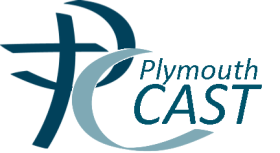 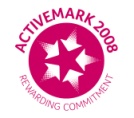 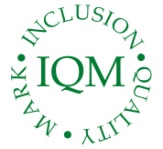 OUR LADY OF THE ANGELS CATHOLIC PRIMARY SCHOOL“You are like light for the world.” (Matthew 5 v 14)Tel: 01803 613095e-mail admin@queenswayprimary.co.uk      www.queensway-primary.torbay.sch.uk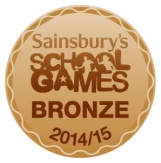 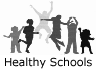 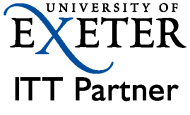 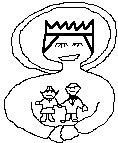 CLUBDAY / TIMEArt Club KS1Monday and Thursday-lunchtimeChess Club KS2Tuesday lunchtime‘Green Tree’ Award Class 2 onlyTuesday lunchtimeTUFITC Football clubClass 3, 4, 5 and 6Tuesday 3.15 – 4.15 p.m.Mindfulness ColouringKS2Wednesday lunchtimeFilm Club KS1Wednesday lunchtimeCivic Award Class 6Wednesday lunchtimePremier SportsmultisportAll ages 10/01/18 – 7/2/18Wednesday 3.15 – 4.15 pmChargeableOrigami KS2Thursday lunchtime Every other weekActing up ClubThursday 3.15 – 4.15 pm DonationsPremier Sports Fencing/archeryYr R, 1, 2 and 3Thursday 3.15 – 4.15 p.m.Website Editing ClubClass 5 and 6Friday lunchtimeTUFITC HandballAll agesFriday 3.15 – 4.15 p.m.